PORTUGUÊS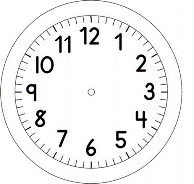 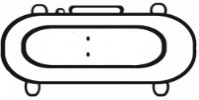 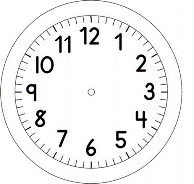 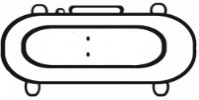 PINTE AS SÍLABAS QUE FORMAM OS NOMES DAS FIGURAS.SEPARE AS SÍLABAS DAS PALAVRAS.MACACOS ARANHA MEDE-PALMO GIRAFA GALHOJABUTI LÁGRIMA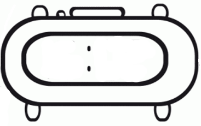 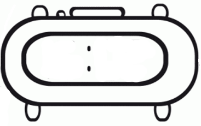 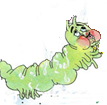 MAMEMIMOMUDADEDIDODUPALPELPILPOLPULMAMEMIMOMU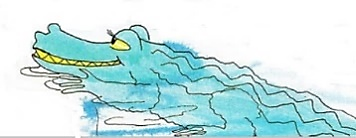 JAJEJIJOJUCACECICOCURARERIRORU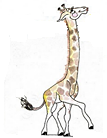 GAGEGIGOGURARERIRORUFAFEFIFOFU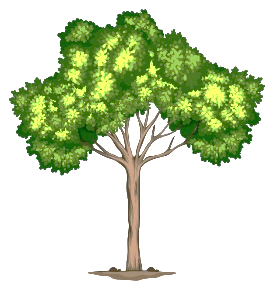 ARERIRORURVAVEVIVOVURARERIRORU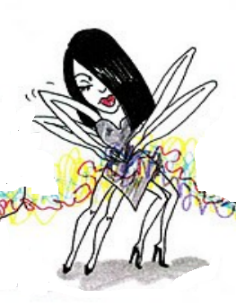 AEIOURARERIRORUNHANHENHINHONHU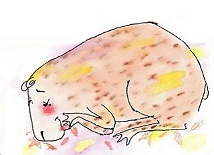 CACECICOCUPAPEPIPOPUVAVEVIVOVURARERIRORU